Плакат “Я мову родную люблю”Мэта: развіццё ў дзяцей дашкольнага ўзросту каштоўнага стаўлення да нацыянальнай мовы праз пазнавальны відэаслоўнік.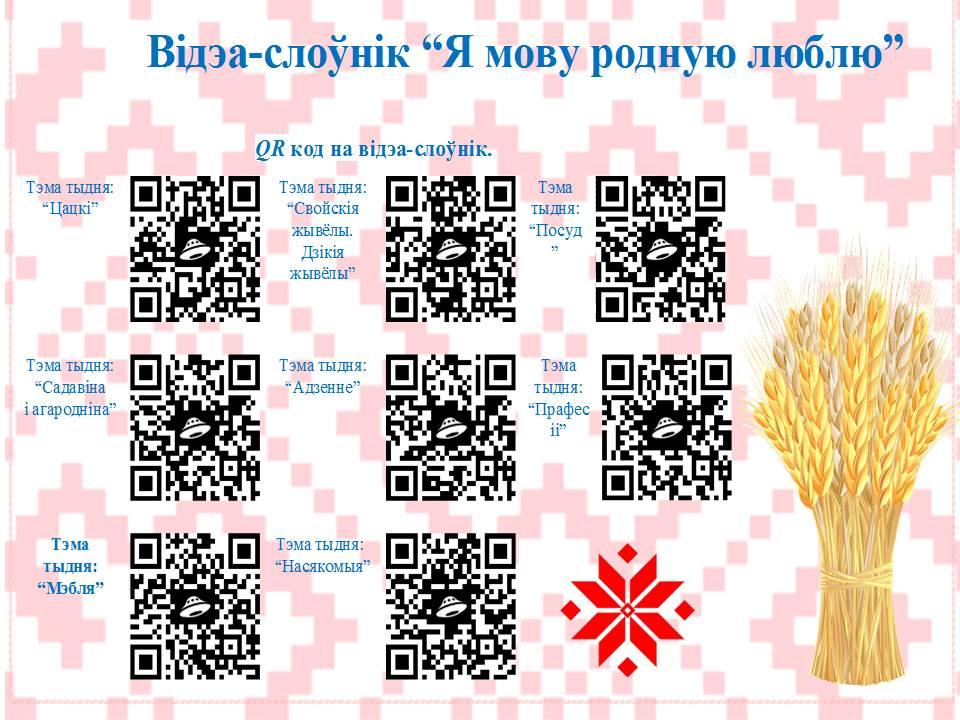 Прыкладная тэхналагічная карта па арганізацыі супрацоўніцтва з бацькаміпа выкарыстанні “Відэаслоўніка “Я мову родную люблю”Мэта: далучэнне законных прадстаўнікоў да сумеснай працы з педагогамі па фарміраванні пачуцця нацыянальнай самасвядомасці ў дзяцей дашкольнага ўзросту. Відэаслоўнік “Я мову родную люблю: Цацкі”Відэаслоўнік “Я мову родную люблю: Цацкі”Відэаслоўнік “Я мову родную люблю: Цацкі”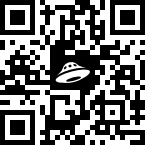 QR-код на відэаслоўнік.QR-код на відэаслоўнік.Тэматычны слоўнік:машынка, кубік, мячык, лялька, мяккі мядзведзь, барабан, салдацік.№Назва заданняМэта1Гутарка “Якія цацкі ёсць у нас дома?”Садзейнічаць фарміраванню абагульняючага паняцця “Цацкі”2Палічы цацкі Уменне дапасоўваць лічэбнікі да назоўнікаў.3Гульня “Хованкі” Развіццё ўвагі, зрокавай памяці.4Практыкаванне “Якога колеру мячык?”Уменне называць колеры на беларускай мове: зялёны, блакітны, чырвоны, жоўты.Відэаслоўнік “Я мову родную люблю: Садавіна. Агародніна”Відэаслоўнік “Я мову родную люблю: Садавіна. Агародніна”Відэаслоўнік “Я мову родную люблю: Садавіна. Агародніна”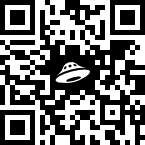 QR-код на відэаслоўнік.QR-код на відэаслоўнік.Тэматычны слоўнік: яблык, груша, лімон, персік, апельсін; бульба, агурок, капуста, бурак, цыбуля.№Назва заданняМэта1Практыкаванне “Назаві адным словам”Актывізаванне слоўніка абагульняючых слоў.2Практыкаванне “Адзін-многа”Уменне дапасоўваць лічэбнікі да назоўнікаў у родзе, ліку, склоне.3Практыкаванне “Скажы наадварот”Уменне падбіраць антонімы: салодкі яблык – кіслы яблык4Дыдактычная гульня “Каму што”Уменне суадносіць агародніну да Янкі, а  садавіну да Арынкі.5Гутарка “Што дзе расце”Замацаванне правільнага вымаўлення назваў гародніны і садавіны на беларускай мове. Відэаслоўнік “Я мову родную люблю: Адзенне”Відэаслоўнік “Я мову родную люблю: Адзенне”Відэаслоўнік “Я мову родную люблю: Адзенне”QR-код на відэаслоўнік.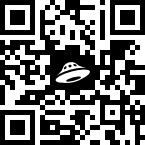 QR-код на відэаслоўнік.Тэматычны слоўнік: світар, паліто, сукенка, шалік, штаны, футболка, спадніца, майка1Гутарка “Якое адзенне ёсць у нашай шафе”Уменне падтрымліваць дыялог з дарослым на беларускай мове. 2Практыкаванне “Дапоўні сказ” (Калі я іду на двор гуляць, то апранаю …)Уменне будаваць просты сказ з аднароднымі членамі3Практыкаванне “Што носяць дзяўчынкі, а што хлопчыкі”Уменне класіфікаваць адзенне па групам “Мужчынскае адзенне”, “Жаночае адзенне”.4Дыдактычная гульня “Перакладчыкі”Уменне разумець беларускую мову і называць адзенне на беларускай мове.5Практыкаванне “Блытанка”Развіццё ўвагі, уменне правільна знаходзіць памылкі і выпраўляць іх.Відэаслоўнік “Я мову родную люблю: “Свойскія жывёлы. Дзікія жывёлы”Відэаслоўнік “Я мову родную люблю: “Свойскія жывёлы. Дзікія жывёлы”Відэаслоўнік “Я мову родную люблю: “Свойскія жывёлы. Дзікія жывёлы”QR-код на відэаслоўнік.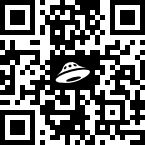 QR-код на відэаслоўнік.Тэматычны слоўнік:сабака, кот, конь, свіння, карова, авечка;вавёрка, вожык, заяц, мядзведзь, ліса, зубр1Гутарка “Якіх жывёл мы можам сустрэць у заапарку?”Пашырэнне слоўнікавага запасу новымі словамі на беларускай мове.2Вечарына загадак Уменне адгадваць загадкі на беларускай мове. 3Практыкаванне “Хто ў каго”Словаўтварэнне назоўнікаў пры дапамозе суфіксаў (у лісы-лісяняты, у кошкі-кацяняты і гэтак далей).4Практыкаванне “Адзін-многа”Уменне дапасоўваць лічэбнікі да назоўнікаў у родзе, ліку, склоне.5Эцюд “Сялянскі падворак”Уменне перадаваць пры дапамозе мімікі і жэстаў выгляд, гукі, паводзіны жывёл.Відэаслоўнік “Я мову родную люблю: “Мэбля”Відэаслоўнік “Я мову родную люблю: “Мэбля”Відэаслоўнік “Я мову родную люблю: “Мэбля”QR-код на 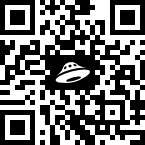 відэаслоўнік. QR-код на відэаслоўнік. Тэматычны слоўнік:канапа, крэсла, ложак.1Гутарка “Якая мэбля ёсць у нашай кватэры?”Пашырэнне слоўнікавага запасу новымі словамі на беларускай мове.2Практыкаванне “Дапоўні сказ”Уменне правільна ўжываць прыназоўнік “На”. (Ляжу на канапе, буду ляжаць на ложку….)3Практыкаванне “Адзін- два”Уменне змяняць слова ў родзе і ліку (адно крэсла-два крэслы; адна канапа- две канапы; адзін ложак – два ложка).4Практыкаванне “Складзі сказ з назвай мэблі”Уменне складаць сказы з зададзеным словам.Відэаслоўнік “Я мову родную люблю: “Насякомыя”Відэаслоўнік “Я мову родную люблю: “Насякомыя”Відэаслоўнік “Я мову родную люблю: “Насякомыя”QR-код на 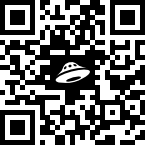 відэаслоўнік. QR-код на відэаслоўнік. Тэматычны слоўнік:матылёк, павук, пчала, божая кароўка, муха, камар.1Гутарка “Назаві ласкава”Уменне ўтвараць памяншальна-ласкальныя формы назоўнікаў (павук-павучок; пчала-пчолка; камар-камарык). 2Практыкаванне “Скажы наадварот”Уменне падбіраць словы з процілеглым значэннем. (маленькі матылёк-вялікі матылёк)3Практыкаванне “Дапоўні сказ”Уменне падбіраць словы па сэнсе (пчала жыве ў ….; павук пляце ….).4Практыкаванне “Раскажы пра пчалу”Уменне складаць апісальнае апавяданне.Відэаслоўнік “Я мову родную люблю: “Посуд”Відэаслоўнік “Я мову родную люблю: “Посуд”Відэаслоўнік “Я мову родную люблю: “Посуд”QR-код на 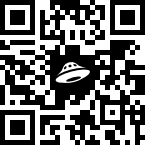 відэаслоўнік. QR-код на відэаслоўнік. Тэматычны слоўнік:чайнік, патэльня, каструля, талерка, кубак, цёрка.1Гутарка “Якое слова самае доўгае”Уменне на слых успрымаць структуру слова (патэльня, кубак, цёрка). 2Практыкаванне “Выпраў памылку”Уменне дапасоўваць прыметнікі да назоўнікаў у родзе, ліку, склоне. (прыгожае чайнік; глыбокі каструля; чорны патэльня)3Практыкаванне “Дапоўні сказ”Уменне падбіраць словы па сэнсе (мама варыць суп ….; пячэ аладкі ….).4Практыкаванне “Скажы што лішняе”Уменне класіфікаваць прадметы па пэўных уласцівасцях (талерка, кубак, лыжка, стул).Відэаслоўнік “Я мову родную люблю: “Прафесіі”Відэаслоўнік “Я мову родную люблю: “Прафесіі”Відэаслоўнік “Я мову родную люблю: “Прафесіі”QR-код на 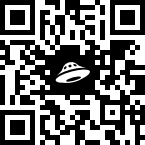 відэаслоўнік. QR-код на відэаслоўнік. Тэматычны слоўнік:настаўнік, лекар, цырульнік, прадавец, выхавальнік, пажарны, кухар, міліцыянер.1Гутарка “Якое слова самае доўгае”Уменне на слых успрымаць структуру слова (лекар, цырульнік, выхавальнік, пажарны, кухар). 2Практыкаванне “Выпраў памылку”Уменне дапасоўваць прыметнікі да назоўнікаў у родзе, ліку, склоне. (прыгожае выхавальнік; добрае міліцыянер; дапамажы людзям лекар)3Практыкаванне “Дапоўні сказ”Уменне падбіраць словы па сэнсе (у краме працуе…; у міліцыі працуе…).4Практыкаванне “Скажы што лішняе”Уменне класіфікаваць прадметы па пэўных уласцівасцях (дошка, ручка, мел, каструля).